STORYBOARD PEER EDITIs there evidence of an understanding of storytelling? Does the storyboard have a beginning middle and end? Does it make a cohesive story, narrative, or just complete an action?Is there evidence of  knowledge of animation layout mechanics? Can the animator make the story happen with the objects/drawings noted on the story board?Does the animator need to add anything to the story?What should the animator think about regarding the mechanics of the story,  physically working out in the animation shoot?Has the animator followed the rubric for the storyboard so far: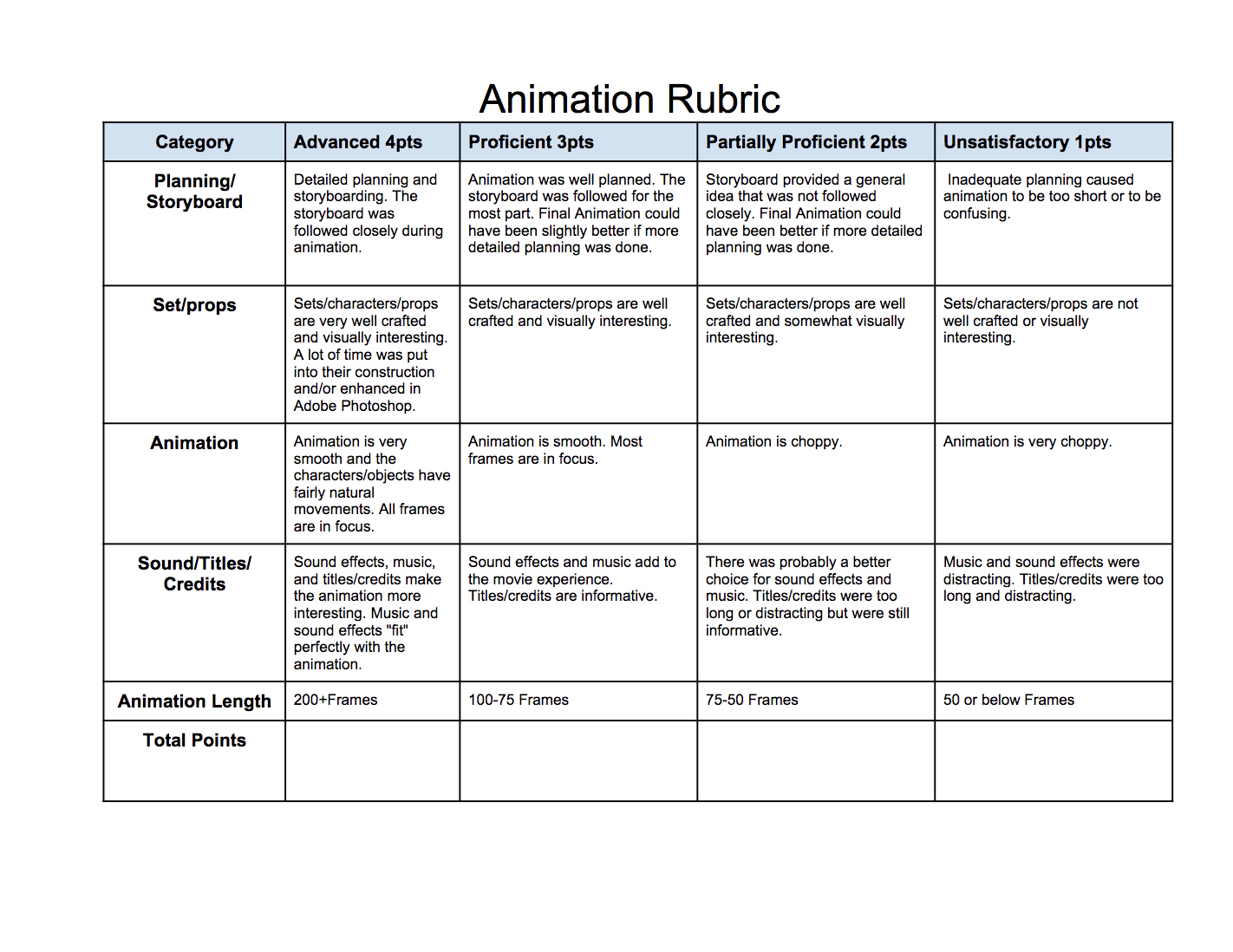 